Abril 2022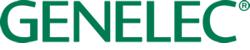 ***PARA PUBLICACIÓN INMEDIATA***Nota de prensaLa serie RAW de Genelec da la bienvenida a los modelos coaxiales 8331 y 8341Iisalmi, Finlandia – Abril 2022… Genelec – líder global en soluciones de monitoreo profesional – ha expandido su gama de modelos de aluminio RAW para incluir los monitores coaxiales de tres vías 8331 y 8341 de la serie The Ones. Un porcentaje de la venta de cada uno de estos nuevos modelos será donado a la Audio Engineering Society (AES) a lo largo de todo el 2022. Originalmente presentado en 2020, el distintivo acabado RAW está disponible en una selección de los modelos más populares de las líneas de Genelec para estudio, AV y Home Audio, y ha sido ampliamente acogido por usuarios de todo el mundo por su combinación de sostenibilidad con una estética de diseño industrial. Las versiones RAW no necesitan pintura y usan menos material de acabado que los modelos pintados, creando un monitor incluso más respetuoso con el medio ambiente, que permite a la belleza natural del gabinete de aluminio reciclado brillar por sí sola, dando a cada monitor un aspecto único. Todos los modelos RAW cuentan con el diseño atemporal de recinto de mínima difracción (MDE), desarrollado por Genelec en estrecha colaboración con el destacado diseñador industrial Harri Koskinen. Eliminando los bordes que generan difracción, el MDE proporciona una respuesta increíblemente plana, imagen precisa y rendimiento acústico incomparable. El esbelto recinto está elegantemente moldeado y hermosamente acabado para producir una estructura extremadamente rígida con un amplio volumen interno, lo que permite extender la respuesta en frecuencia a la vez que se reducen las resonancias y con esto, la cantidad interna de material amortiguador requerido.  Lanzados en 2017, los modelos de tres vías súper-compactos 8331 y 8341 ofrecen una extraordinaria imagen, directividad controlada de forma precisa en ambos planos, excelencia de campo ultra-cercano, respuesta en frecuencia extendida y una escucha libre de fatiga auditiva.  Esto permite a los profesionales trabajar más rápido y tomar decisiones más consistentes con mayor información, a la hora de grabar y mezclar. Como parte de la familia SAM de Genelec, todos los modelos de la serie The Ones se integran perfectamente con el software GLM, que puede calibrar y controlar sistemas enteros de monitoreo inteligente Genelec. Basado en los datos de miles de estudios de todo el mundo, GLM permite minimizar la influencia negativa de la sala sobre el sonido, permitiendo al usuario producir mezclas que se reproducen perfectamente en otros sistemas, tanto si es en formato estéreo, surround o sistemas de audio inmersivo con un amplio número de canales. La decisión de donar un porcentaje de las ventas de RAW 8331 y 8341 a AES durante 2022 viene del papel de Genelec como Sustaining Member de la sociedad desde hace mucho tiempo, y el valioso trabajo que AES aporta a personas para el desarrollo de su carrera, y en general a la industria del audio. El crucial trabajo de AES en el desarrollo de normas, promoción de la investigación de audio, organización de eventos y formación que abarca todo el espectro de la tecnología del audio, ha llevado hacia delante a la industria por más de 70 años. “Genelec ha sido un increíble socio de la Audio Engineering Society”, dice el presidente de AES Josh Reiss. “Tenemos un mismo compromiso con el avance de las ciencias y las artes del audio, que Genelec ha demostrado compartiendo recursos y conocimientos que potencian nuestra misión conjunta. Con el lanzamiento de su serie RAW de monitores en 2020, Genelec demostró aún más ese compromiso prometiendo donar una parte de los ingresos de la línea a la Sociedad. Ese compromiso fue materializado en una considerable donación que ayudó a mantener el papel esencial de la Sociedad en la industria del audio durante los oscuros días de la pandemia. Genelec ha demostrado una vez más su dedicación a la Sociedad con el anuncio de un nuevo compromiso de donación para contribuir con AES, una parte de los ingresos de las ventas de 2022 de la recientemente presentada versión RAW de los monitores The Ones de Genelec. La profunda gratitud de la Sociedad por la colaboración de Genelec no puede ser exagerada.”“La serie RAW es parte de nuestro continuado compromiso con la sostenibilidad, que consideramos tan importante como lo es la calidad de sonido o la rentabilidad,” explica el Director General de Genelec Siamäk Naghian. “Es claro que la popularidad de RAW es una respuesta directa a los usuarios que tienen una creciente conciencia por los temas medioambientales, pero que también aprecian la oportunidad de poseer un monitor Premium con una exclusiva y atractiva estética. Siendo nuestra línea insignia de monitores de estudio, hemos tenido muchas solicitudes de ofrecer en la versión RAW los modelos The Ones, así que estamos muy felices de haber perfeccionado ahora una forma de producir los 8331 y 8341 con los altos estándares de los otros modelos RAW. También estamos encantados que el éxito de RAW ayudará a contribuir al fantástico trabajo que AES realiza para nuestra industria.”Para más información, por favor visitar www.genelec.com/RAW                                                                  ***FIN***Sobre Genelec Desde la fundación de Genelec en 1978, el monitoreo de audio profesional ha sido el núcleo de su negocio. Un compromiso sin parangón en investigación y desarrollo ha dado como resultado un significativo número de productos imprescindibles en la industria del audio y ha posicionado a Genelec como el líder de la industria en monitores activos. 40 años después, los sistemas de monitoreo de Genelec permanecen fieles a la filosofía original, ofreciendo confiabilidad, reproducción de sonido neutral independientemente del tamaño, y la posibilidad de adaptarse a las condiciones acústicas del entorno de escucha. Los clientes de Genelec reciben un soporte de campo primordial, desde la asesoría acústica y la calibración al servicio técnico y extensión de la vida del producto. Comprar un producto Genelec es asegurarse una inversión a largo plazo en monitoreo de audio confiable y espectacular.For press information, please contact Howard Jones at Genelec Oy T: +44 (0)7825 570085 E: howard.jones@genelec.com 